The Things I See in Colour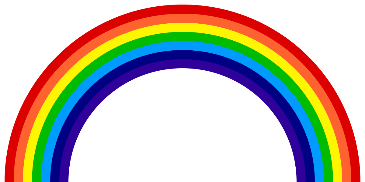 By William Irish When I see the blue in the sky,I see me the blue in a rapid river, sprinting down its track.When I see the blue in a river,I see the blue in the flowers, as pretty as a picture.When I see the yellow in the sand,I see the yellow in a new born chick, ready to start its story.When I see the yellow in a new born chick,I see the yellow in the scorching sun, watching us from above.When I see the black in negativity,I see the black in pollution, an invisible enemy.When I see the black in pollution,I see the black of night, as dark as ever.When I see the green in the pastures, I see the green in nature, the lungs of our planet.When I see the green in nature,I see the green in vegetables, keeping us healthy.When I see the red in a rainbow,I see the red in a face of embarrassment. When I see the red in a face of embarrassment,I see the red in a romantic rose, a reminder of strength and hope. 